ОПИСАНИЕ КОМПЕТЕНЦИИ«Судовой электромонтаж и эксплуатация судового электрооборудования»2024 г.Наименование компетенции: Судовой электромонтаж и эксплуатация судового электрооборудованияФормат участия в соревновании: индивидуальныйОписание компетенции.Электромонтажные и регулировочно-сдаточные работы при постройке, ремонте, модернизации, сервисном обслуживании, восстановлении технической готовности судов и плавучих сооружений.Судовой электромонтаж является системообразующим направлением для любой судостроительной верфи во всем мире. Успешная деятельность предприятий, выполняющих электромонтажные работы, в свою очередь, во многом определяется уровнем квалификации персонала. Электромонтажник судовой / электромеханик / монтер электрического оборудования является специалистом, имеющим навыки работы с электрическими системами разной степени сложности — в его задачи входит обеспечение соответствия характеристик монтируемого кабеля и судового электрооборудования проектным требованиям при постройке, ремонте, модернизации, сервисном обслуживании, восстановлении технической готовности судов и плавучих сооружений. В его ведении находятся:генераторы;распределительные щиты;аварийные установки электропитания с берега;гребная электроустановка;электромеханическая составляющая блоков управления и судовых постов;электронные и электрические элементы всех схем сигнализации;сети аккумуляции тока;размагничивающие механизмы;электроприводы;осветительные приборы;бытовая техника;электроизмерительное оборудование.В обязанности входит:поддержание функциональности электрических сетей, судовой электростанции электрических сетей, любых судовых механизмов и устройств автоматизации контроля, а также приборов сигнализации и многих других электроприборов;составление графика работы судового электронного оборудования и плана осуществления профилактического ремонта;выполнение техобслуживания;мониторинг состояния источников питания;ведение базовой технической документации, связанной с использованием судового оборудования.Выполнение электромонтажных работ на судах соизмеримы по трудоемкости и продолжительности с такими видами работ, как формирование корпуса судна, установка оборудования и др. По статистике, отобщей трудоемкости постройки судна, электромонтажные работы составляют порядка 20-25%. Активное развитие судостроения в России влечет за собой внедрение автоматизированных систем управления и контроля судовых механизмов на базе контроллеров и электронно-вычислительных машин, что создает необходимость обучения большого количества квалифицированных судовых электромонтажников. В соответствии с проектом  «Стратегия развития судостроительной промышленности до 2035 года» планируется увеличение выпуска военной и гражданской судостроительной продукции в 2,5 раза, что приведет к созданию более 6 тысяч высокопроизводительных рабочих мест в отрасли.Современному судовому электромонтажнику / электромеханику / монтеру электрического оборудования недостаточно знать основы выполнения типовых технологических процессов выполнения электромонтажных работ. Он должен уметь читать электрические схемы, определять наиболее подходящую к каждому конкретному случаю технологию электромонтажа, уметь организовать работы по принципу потока, совершенствовать технологические приёмы выполнения отдельных операций и многое другое. При выполнении работ, помимо использования стандартного ручного, механического и электрического инструмента, требуется применять специально разработанные инструменты, оборудование и приспособления, пользоваться электроизмерительными приборами. Нормативные правовые актыФГОС СПО 26.01.05 «Электрорадиомонтажник судовой», утвержден Приказом Министерства просвещения РФ № 692 от 02.12.2020 г.Профессиональный стандарт 30.031 «Электромонтажник судовой», рег.номер 1183,  утвержден Приказом Министерства труда и социальной защиты РФ № 622н  от 04.10.2022 г.ЕТКС Судостроение и судоремонт, утвержден Постановлением Государственного комитета СССР по труду и социальным вопросам и ВЦСПС № 109/10-17 от 24.04.1985 г.ОСТ 5.6066-75 «Электромонтаж на судах. Общие технические требования»ГОСТ 24040-80 «Электрооборудование судов. Правила и нормы проектирования и электромонтажа»Правила классификации и постройки морских судов. РМРСКЛГИ.01285.00028 «Заземление металлических корпусов электрооборудования, оболочек и экранов низкочастотных кабелей»КЛГИ.01285.00031 «Монтаж электрооборудования»КЛГИ.01285.00036 «Монтаж электрических соединителей»КЛГИ.01285.00037 «Уплотнение индивидуальных проходов кабелей»КЛГИ.01285.00040 «Монтаж кабелей»Перечень профессиональных задач специалиста по компетенции определяется профессиональной областью специалиста и базируется на требованиях современного рынка труда к данному специалисту. 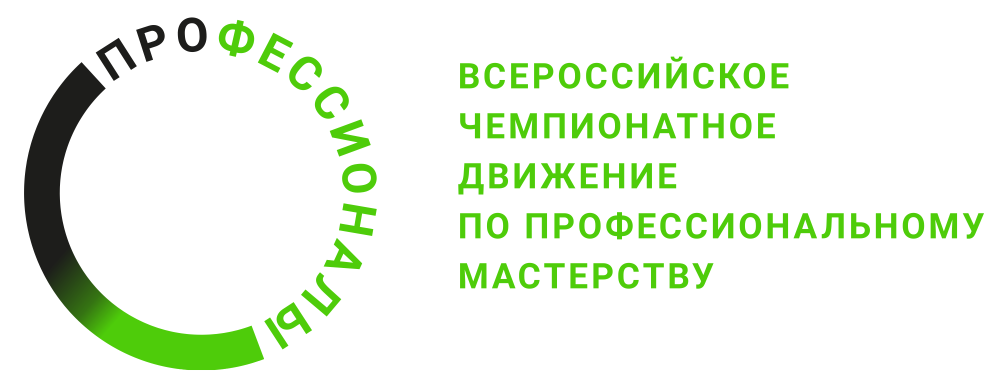 № п/пВиды деятельности/трудовые функции1Выполнение электрорадиомонтажных работ на судах2Проведение регулировочных работ и испытаний электрооборудования, аппаратуры радиотехники средней сложности и кабельных трасс3Диагностика и ремонт судового электрооборудования, аппаратуры радиотехники и кабельных трасс